Marine Scenario Three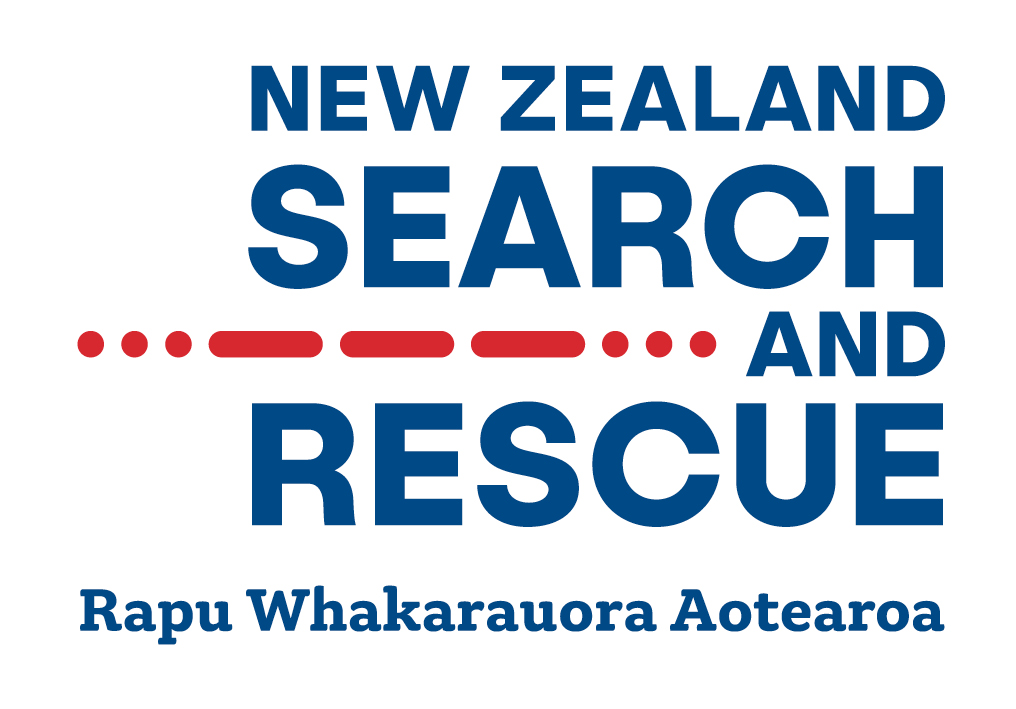 Situation:2 male's overdue from fishing trip.Intended destination was a fishing spot approximately 10kms offshore.Left home at 0600hrs intending to be back home by 1600hrs0700hrs – called Coastguard Radio	– Just leaving the launching Ramp 	– Advised their intended destination0800hrs – called Coastguard Radio	– Advised they were in the area of their intended destination	– Passed co-ordinates.	– Appeared to be the only ones out there1200hrs – called Coastguard Radio	– Advised the weather appeared to be deteriorating earlier than expected & Skipper not 	feeling too well.	– Will advise Coastguard Radio when they are underway once they can get the 		outboard started.	– Skipper advised they were south of last position, about to pass co-ordinates and then 	the radio went dead.1230hrs – Coastguard Headquarters advise Police they have heard nothing further and have been unable to raise them. An “All Stations” broadcast has revealed no vessels of any description in the immediate area to assist.Action to date:On Call SAR Officer alerted.IMT members paged.Coastguard Rescue Vessel (CRV) crew placed on standby.RCCNZ alerted in case there is a beacon activation.Vessel:5.5m fibreglass hulled boat, small cabin, 90HP Outboard, 2 x xxL tote tanks, 
Marine Radio, FlaresMarine Forecast:Variable 5knots, northerly 10 knots developing, half metre swell, mostly cloudy, Fair visibility with the odd shower. Rain late afternoon with reduced visibility. Onshore wind.Sea State:Deteriorating sooner than the morning Marine Forecast predicted.Tides:As on Day of Exercise.Other Assets:Coastguard Air Patrol – unavailablePolice Maritime Vessel deployed out of area.Local Rescue Chopper – on a medical transport job available in 3 hours weather dependant.3 x substantial Game Fishing Club Vessels available to assist. Each has a Fly Bridge.Injects Family:Son of Skipper of the vessel;Confirms that there are Flares on board but suspects they are quite old. Father was talking about replacing them. Vessel has a white hull.Father was talking about the motor being due for a service, it was about time, as a little while ago it had been difficult to start, recently it had been ok. They put the earlier difficulties down to stale fuel.Father was pedantic about people of the boat wearing PFD’s (gas inflated) and his radio procedures.Father does not have a PLB. Has in the past taken friends out who have one that they usually use for tramping. Normally takes a flask of Coffee and a bite to eat. Usually extra warm clothing on the boat.Father keeps good health to the best of his knowledge.A Dolphin styled Torch is usually on the boat and he may have his headlamp. Given that there was no intention to be out late these items may not be on the boat.Wife of Skipper;Confirms husband dressed for the weather.Has taken his usual coffee and sandwichesNot a strong swimmer.Husband’s doctor is treating him for High Blood Pressure – a recent issue – not obvious and picked up in recent health check – rest of family unaware – unsure whether he has taken his medication.Wife of Skipper’s colleague;Advises husband has no significant boating experience, enjoys the Outdoors (Land based). That said was excited about the trip.Is in good health as far as she is aware, a topic discussed regularly after a health scare emerged a year or so ago which wasn’t immediately disclosed to her. He tends to avoid the Doctors if he can.Has taken his warm gear he usually wears in the bush.Not a strong swimmer.1430hrs – wife mentions to Family Liaison Officer that her husband had txt their position. (@1000hrs) Usually does this when he’s out in the bush, if he has cell phone coverage. (Six Figure Grid Reference).Rescue Vessel:1300hrs Coastguard Rescue Vessel advise they are leaving their mooring. ETA in the Area of Operation approximately 45 minutes.Once on site will await arrival of support vessels from the Game Fishing Club.They anticipate leaving their moorings in 5 to 10 minutes.1310hrs Game Fishing Club Vessels enroute.1315hrs Reports Sea State is a little worse than expected, certainly the wind appears stronger. Visibility poor.1345hrs CRV arrives in area – 1m swell, visibility poor, awaiting arrival of support vessels – no sign of target vessel in immediate area. CRV also confirms the Creeping Line Search pattern will be adopted on arrival of Game Fishing vessels.1350hrs Game Fishing Search vessels on station. CRV (On Scene Command) advises on Sweep widths and commencement of Search.RCCNZ:Confirm no immediate vessels in the area that could assist, a commercial vessel is transiting down the coast and should past close to area in question at 1800hrs.DCC:Wife of vessel in distress phones Police, she has heard via the grapevine that a search is underway, she is wondering if it is for her husband. Request current state of response, sufficient for a Media Release.Area Commander advises he/she is enroute to ICP.Rescue Chopper:1445hrs – Phones into Search Base.Likely to be free for deployment in 40 minutes.Estimates could in the area 20 minutes later, weather dependant.Requests consideration for an appropriate tasking at that time. MEDIA:Have picked up on release from DCC, now requesting stand-up from I/C at Search base.Requesting interview with family members.Requesting comment on small boat safety given there has been a number of issues. recently.